J+S-Angebote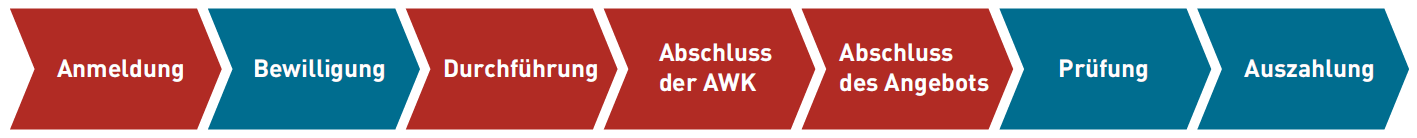 Notizen:Positionierung in der eigenen Organisation 	J+S-Aus- und Weiterbildung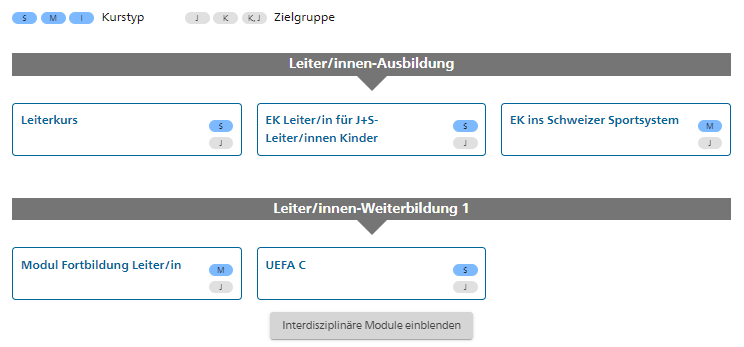 Notizen:Angebot verwaltenVorabklärungenUnsere Trainingsgruppen (Namen, Trainingszeiten, Orte) sind mir bekannt.Die Zuordnung der Leiterinnen und Leiter zu den einzelnen Gruppen ist geregelt.Eine aktuelle Liste der Kinder/Jugendlichen je Gruppe ist verfügbar.Ich kennen die bereits bekannten Wettkampfdaten der einzelnen Trainingsgruppen.Termine für bereits bekannte besondere Trainings sowie Trainingstage sind verfügbar.Die Aufgabenverteilung in der NDS, insbesondere das Erfassen der AWK, habe ich mit den J+S-Leiterinnen und -Leitern geregelt.Ich habe mit allen J+S-Leiterinnen und -Leitern das Onboarding durchgeführt.Anmeldung AngebotDas J+S-Angebot inklusive Kurse und Lager ist vollständig angemeldet.Die Rahmenbedingungen aus dem Leitfaden der eigenen Sportart haben wir berücksichtigt.Ich habe das Auszahlungskonto überprüft. Bei Bedarf beantrage ich ein Neues.Ich habe das Leiterteam darauf aufmerksam gemacht, dass sie in ihrem Posteingang Aufgaben und Benachrichtigungen zum Angebot erhalten.BewilligungIch habe das Leiterteam informiert, dass alle Kurse und Lager korrekt bewilligt wurden und starten können.Ich stelle sicher, dass wir Leihmaterial und Landeskarten rechtzeitig bis spätestens 5 Wochen vor der Auslieferung in der NDS bestellen.Durchführung Unsere J+S-Leiterinnen und -Leiter habe ich über das Ausfüllen der AWK instruiert und sie sensibilisiert, dafür die NDS App zu nutzen. Sie können neue Aktivitäten selbständig erfassen.Ich appelliere an das Verantwortungsbewusstsein der J+S-Leiterinnen und -Leiter, die Anwesenheiten korrekt und zeitnah auszufüllen. Sie wissen, dass die NDS jede Überschneidung auch mit anderen Organisationen anzeigt.Ich kontrolliere regelmässig, ob die AWK ausgefüllt ist. Bei Bedarf fasse ich nach.Abschluss AWKIch weise die J+S-Leiterinnen und -Leiter an, alle Daten vor Abschluss der AWK korrekt zu erfassen und zu kontrollieren.Ich stelle sicher, dass für jeden Kurs/Lager die AWK abgeschlossen wird.Ich kläre ab, wenn bei einem Kurs/Lager Fehlermeldungen wie z.B. Überschneidungen auftreten. Bin ich unsicher, nehme ich vor Abschluss des Angebots mit dem Kanton Kontakt auf.Abschluss AngebotWenn alle AWK’s kontrolliert und abgeschlossen sind, schliesse ich das Angebot spätestens 30 Tage nach der letzten Aktivität ab.KontrolleIch fordere Trainingshandbücher, Trainingspläne, Lagerprogramme etc. ein und bewahre sie während 5 Jahren auf.Auf Anfrage stelle ich dem Kanton Dokumente zur Planung des J+S-Angebots zur Verfügung und stehe für Fragen zur Verfügung.Nutzung 
J+S-BeiträgeIch koordiniere mit dem Kassier/der Kassierin die Überweisung der J+S-Beiträge.Ich stelle sicher, dass die J+S-Beiträge inklusive Coach-Beitrag sinnvoll und zweckgebunden eingesetzt werden.Ich sensibilisiere unsere Verantwortlichen dafür, dass die Leiterinnen und Leiter eine angemessene und klar geregelte Entschädigung erhalten (evtl. periodisch pro Monat oder Quartal).Im Verein auf J+S aufmerksam machenIch sensibilisiere die Organisationsleitung dafür, dass J+S regelmässig an Vereinssitzungen (Vorstand/TK/GV) traktandiert wird.Die J+S-Beiträge werden realistisch budgetiert und in der Jahresrechnung des Vereins ausgewiesen.Den J+S-Leiterinnen und -Leitern danken wir in geeigneter Form für ihre Arbeit.Das J+S-Logo wird im Verein sinnvoll eingesetzt (Vereinsorgan, Briefpapier, Homepage, etc.).J+S-Coach im Verein positionierenIch bin als J+S-Coach in einem Gremium (Vorstand, technische Leitung, Scharleitung etc.) integriert.Ich bin in der Rolle als J+S-Coach in einem Organigramm unserer Organisation aufgeführt.Ich verfüge über ein Pflichtenheft, das in Zusammenarbeit mit dem Vorstand bzw. der technischen Leitung erarbeitet wurde.Meine Rolle und meine Aufgaben sind im Verein bekannt und werden regelmässig thematisiert (im Vereinsorgan, auf der Homepage, an der Vereinsversammlung etc.).Ausbildungsstruktur der eigenen SportartIch kenne die Ausbildungsstruktur unserer Sportart(en).Ich melde unsere Leiterinnen und Leiter für die Kurse/Module an, die ihren Bedürfnissen entsprechen und innerhalb der Organisation koordiniert sind.Ich achte darauf, dass die J+S-Leiterinnen und -Leiter zu den richtigen Kursen/Modulen angemeldet werden.Management Leiteranerkennungbestehende und neue J+S-Leiterinnen und -LeiterIch kontrolliere regelmässig die Leiteranerkennungen der J+S-Leiterinnen und -Leiter.Sobald ein Kurs/Modul ausgewählt ist, melde ich die entsprechenden Personen rasch an.Wir unterstützen Jüngere J+S-Leiterinnen und -Leiter bei Fragen zum Jugendurlaub in ihrem Betrieb.Wir zeigen Wiedereinsteigern, wie sie ihre J+S-Leiteranerkennung erneuern können.Wir finanzieren die Kurse und Module unserer Leiterinnen und Leiter und bieten je nach Situation eine zusätzliche finanzielle Unterstützung (Spesen, Sackgeld).Ich frage nach den Kursen und Modulen nach den gemachten Erfahrungen.Wir gratulieren persönlich, wenn jemand eine neue J+S-Leiteranerkennung erworben hat. Zudem informieren wir im Verein z.B. im Rahmen einer Vereinsversammlung, wer welche Kurse/Module absolviert hat.Bei Bedarf erfasse ich umgehend J+S-Leiterinnen und -Leiter in bestehenden Angeboten oder melde neue Kurse/Lager nach.Weiterbildung J+S-CoachIch plane frühzeitig meine eigene Weiterbildung.Ich berücksichtige bei der Modulauswahl die inhaltliche Ausrichtung des Moduls. Insbesondere achte ich darauf, ob mein Verband eigene MF Coach anbietet.Ich gebe relevante Themen und Informationen im Verein weiter.